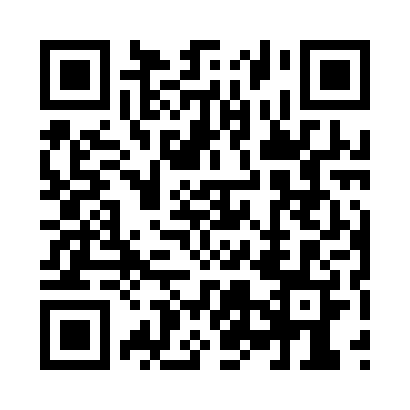 Prayer times for Tulsequah, British Columbia, CanadaWed 1 May 2024 - Fri 31 May 2024High Latitude Method: Angle Based RulePrayer Calculation Method: Islamic Society of North AmericaAsar Calculation Method: HanafiPrayer times provided by https://www.salahtimes.comDateDayFajrSunriseDhuhrAsrMaghribIsha1Wed3:545:571:517:089:4711:492Thu3:535:541:517:099:4911:503Fri3:525:521:517:109:5211:524Sat3:505:491:517:129:5411:535Sun3:495:471:517:139:5611:546Mon3:485:441:517:149:5811:557Tue3:475:421:517:1610:0111:568Wed3:455:401:517:1710:0311:579Thu3:445:371:517:1810:0511:5810Fri3:435:351:517:1910:0711:5911Sat3:425:331:517:2110:1012:0012Sun3:415:301:517:2210:1212:0113Mon3:405:281:517:2310:1412:0314Tue3:395:261:517:2410:1612:0415Wed3:385:241:517:2510:1812:0516Thu3:375:221:517:2710:2012:0617Fri3:365:201:517:2810:2212:0718Sat3:355:181:517:2910:2512:0819Sun3:345:161:517:3010:2712:0920Mon3:335:141:517:3110:2912:1021Tue3:325:121:517:3210:3112:1122Wed3:315:101:517:3310:3312:1223Thu3:305:081:517:3410:3512:1324Fri3:295:071:517:3510:3612:1425Sat3:285:051:517:3610:3812:1526Sun3:285:031:517:3710:4012:1627Mon3:275:021:517:3810:4212:1728Tue3:265:001:527:3910:4412:1829Wed3:264:591:527:4010:4512:1930Thu3:254:571:527:4110:4712:2031Fri3:244:561:527:4210:4912:21